Cases in FinanceCases in FinanceSubject Corporate FinanceTopic Cost of CapitalDue to  Case 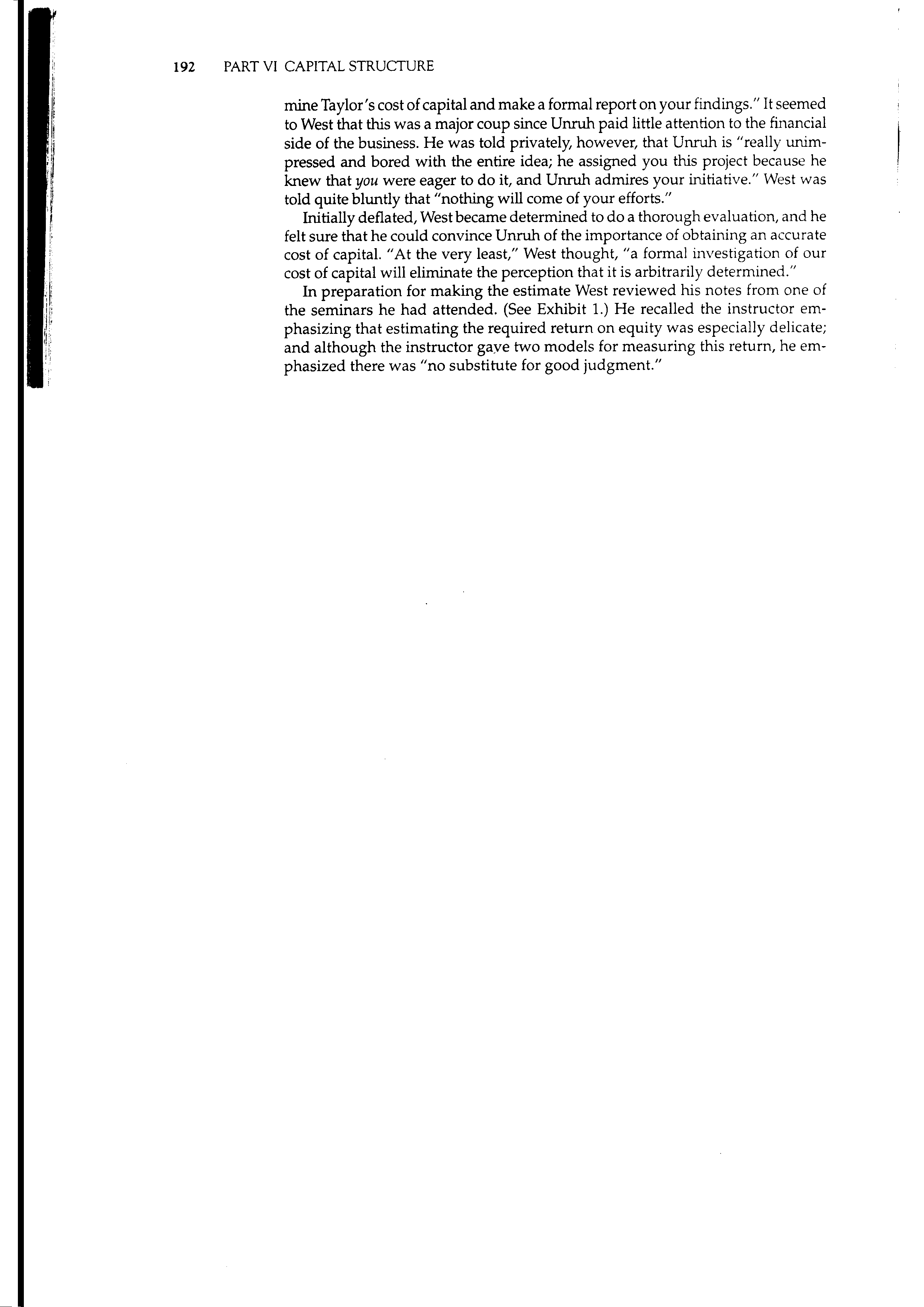 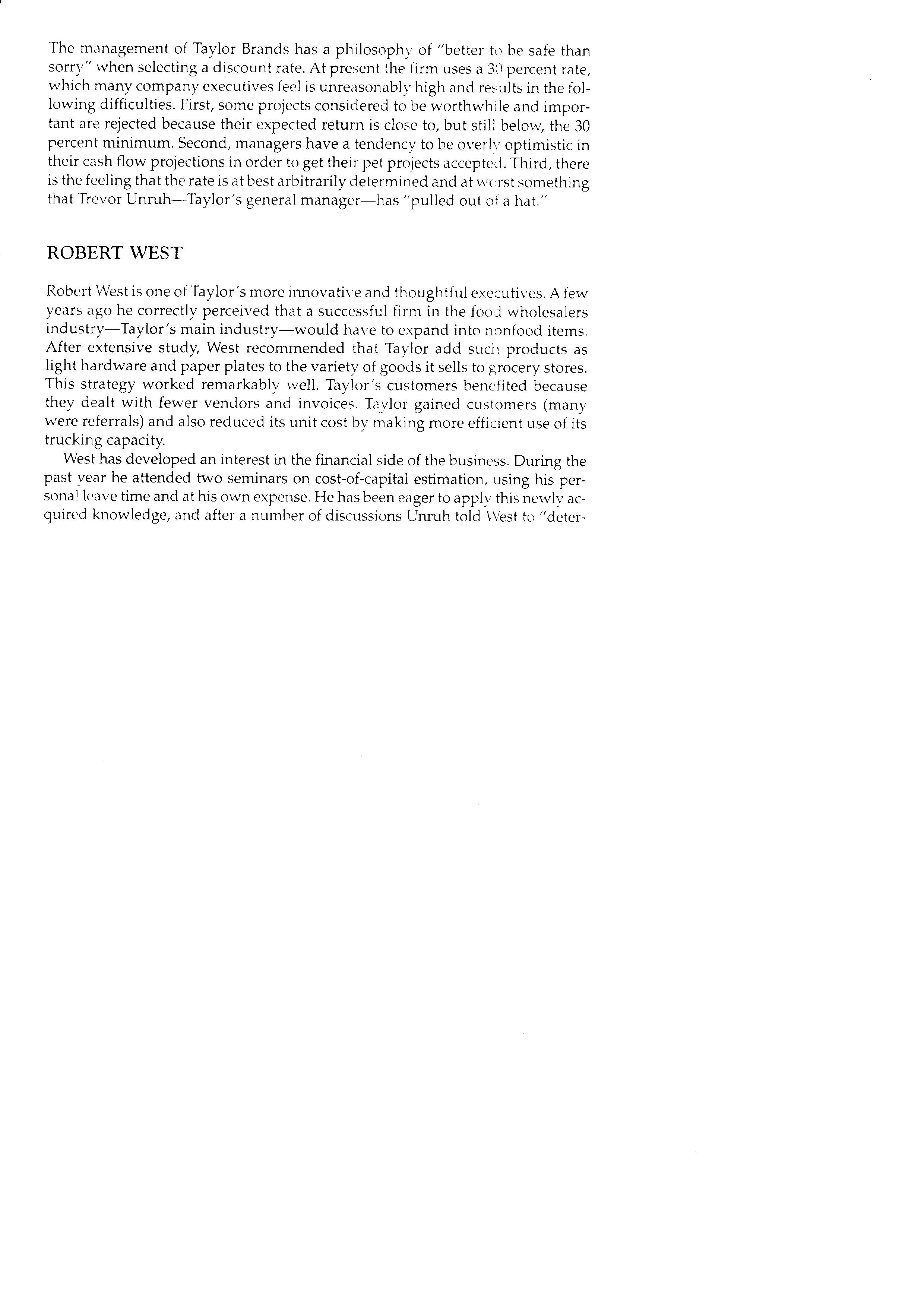 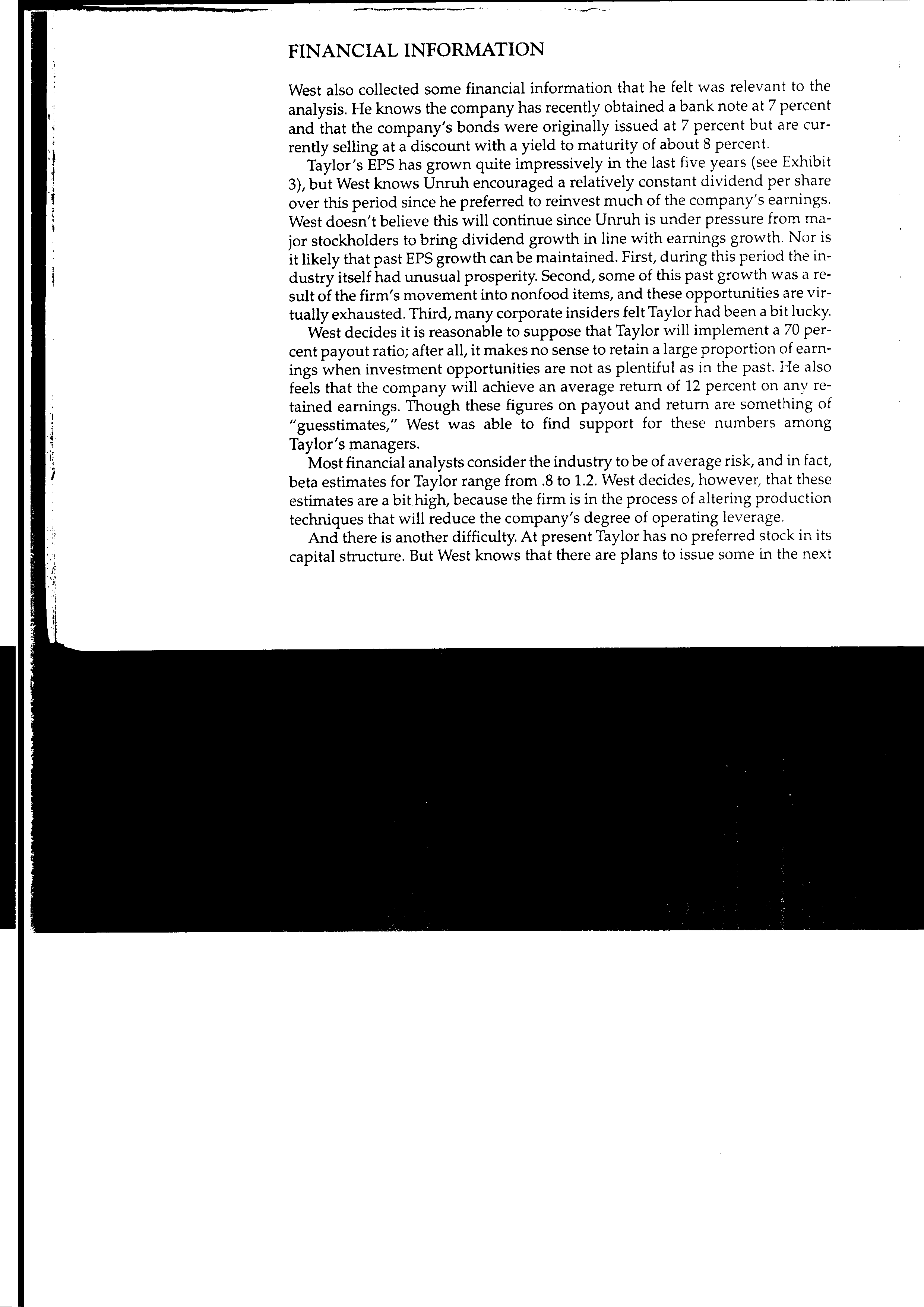 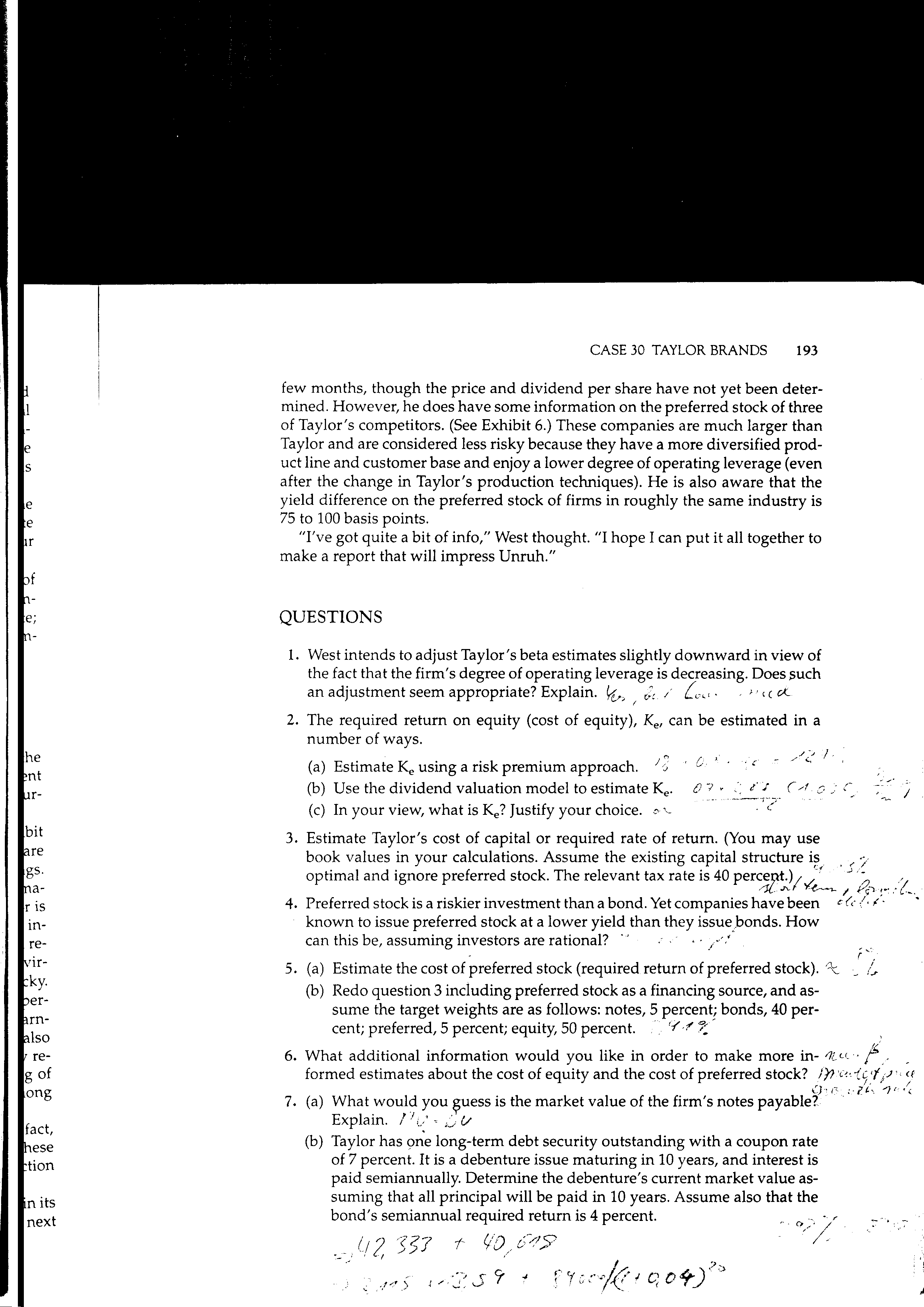 Questions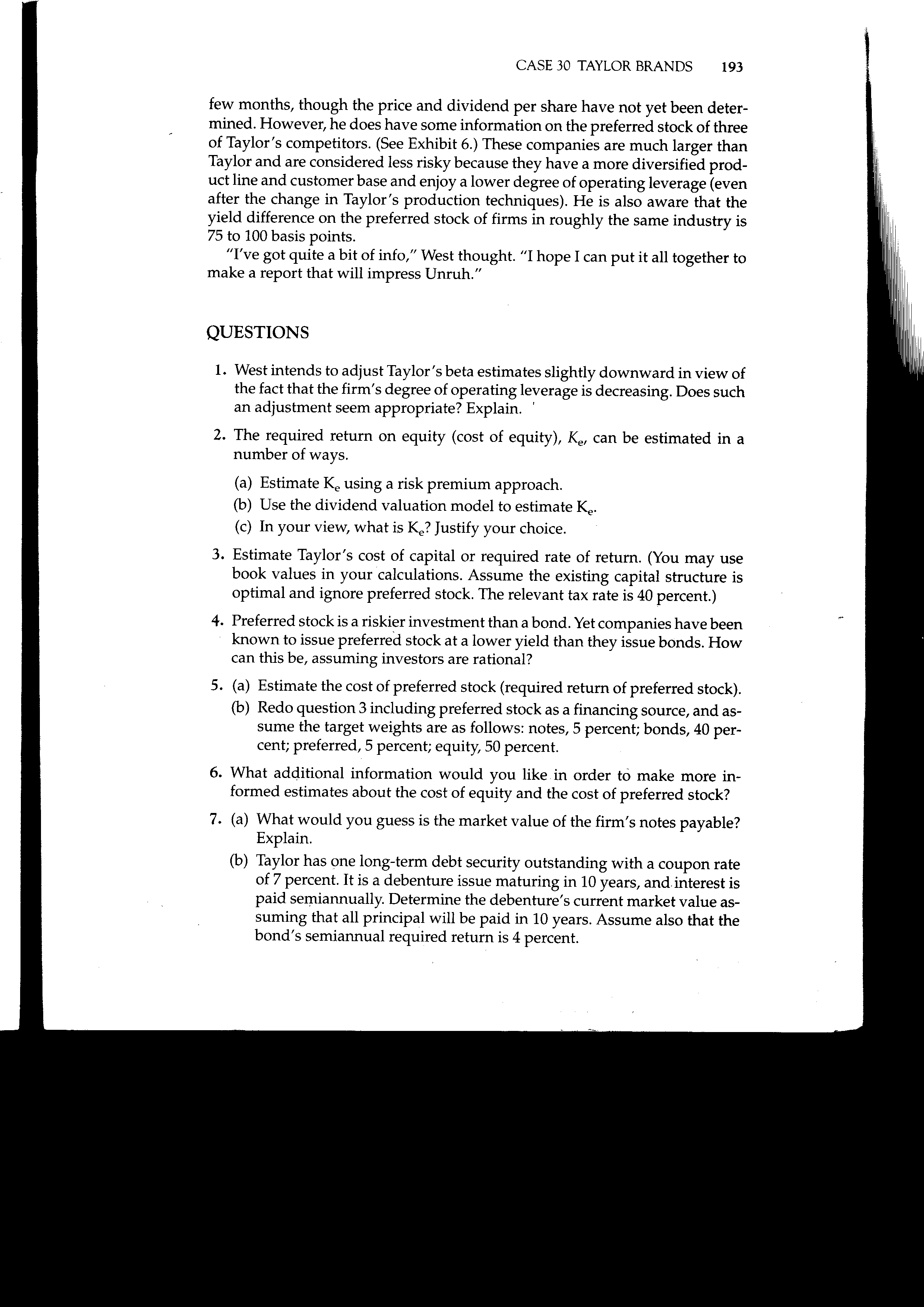 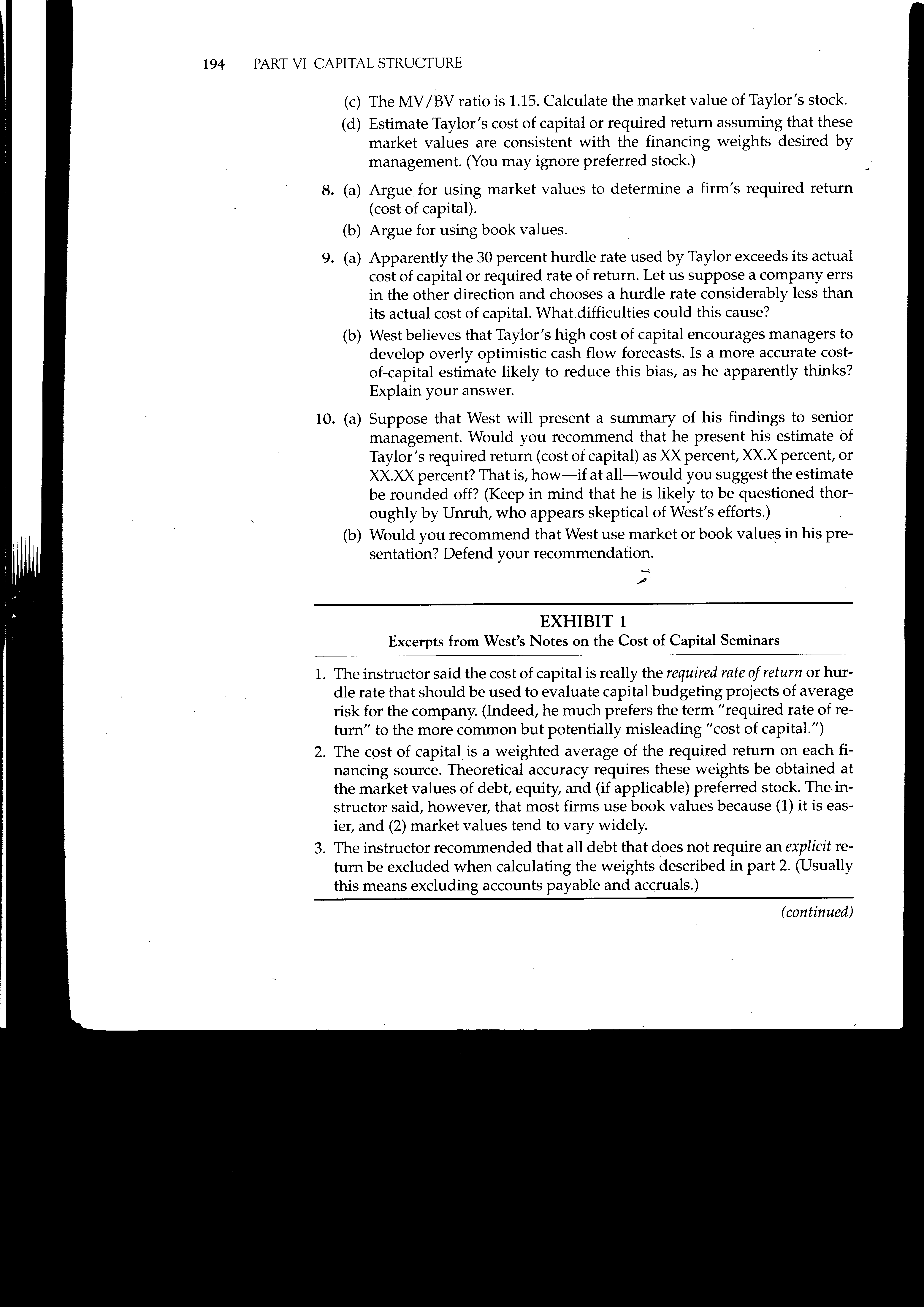 Additional Information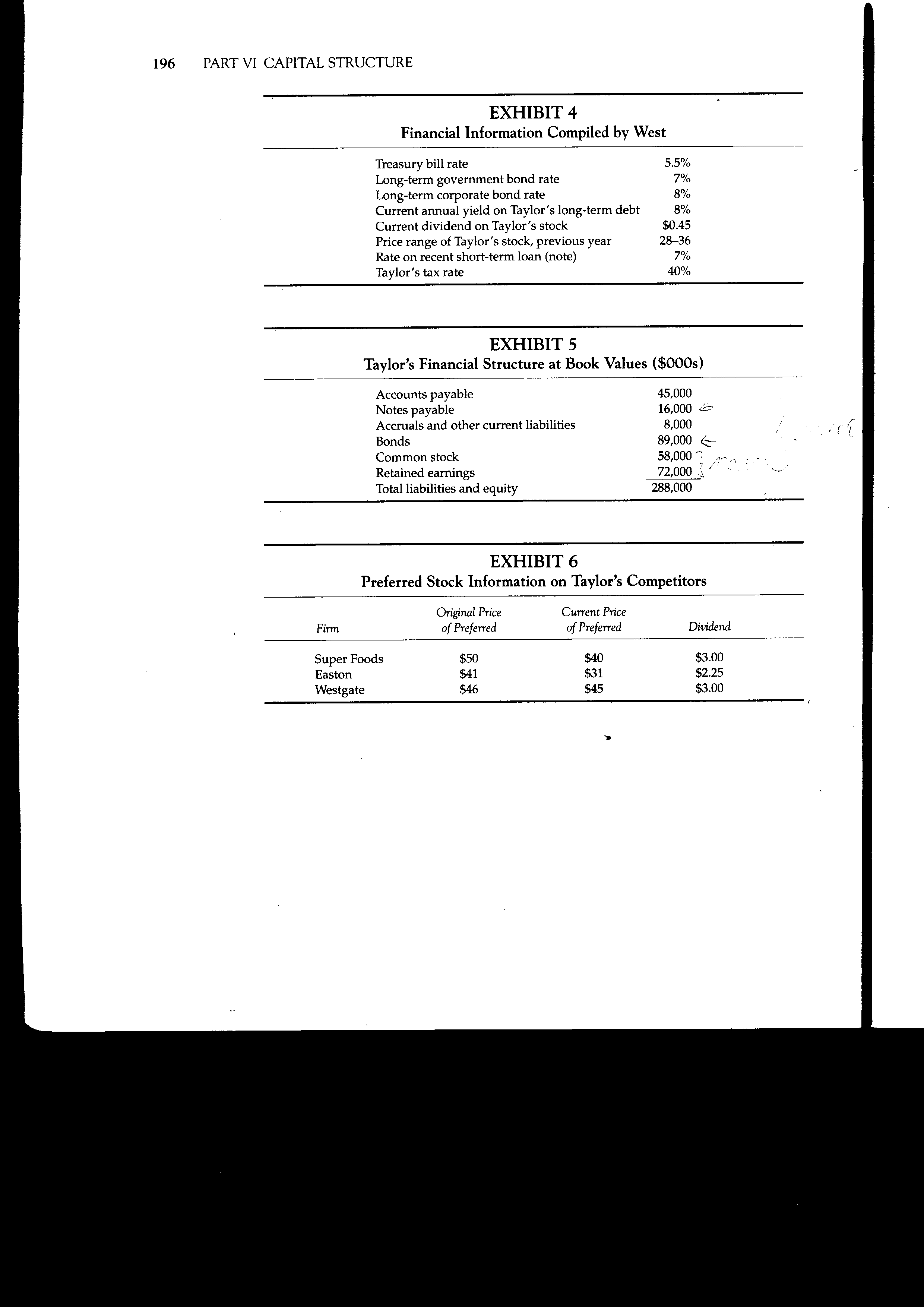 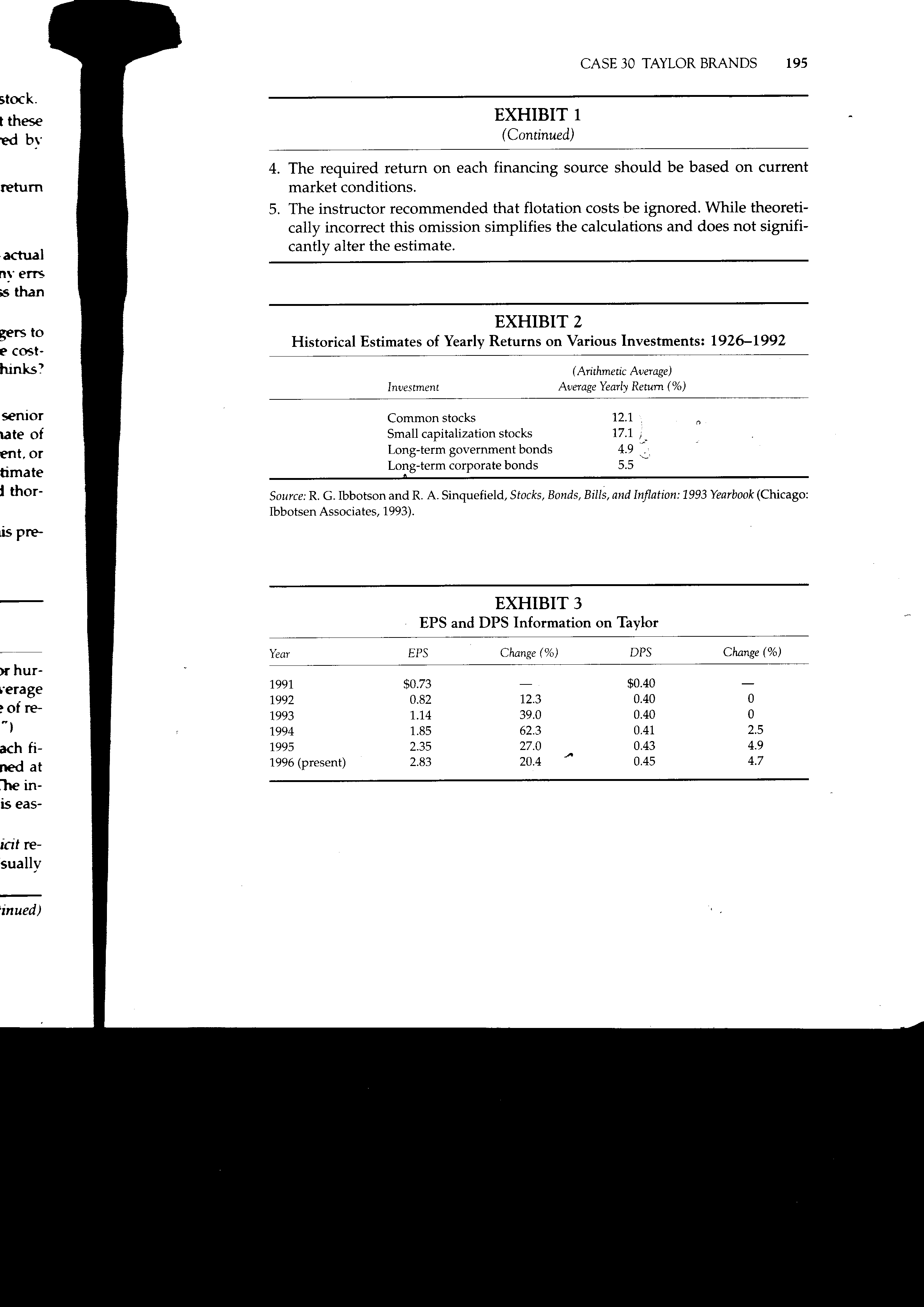 